                                                                            Уважаемые граждане!КУ «Сургутский центр занятости населения» приглашает граждан Сургутского района пройти профессиональное обучение в рамках федерального проекта «Содействие занятости» национального проекта «Демография».К гражданам, имеющим право принять участие в мероприятиях по обучению, относятся следующие категории:а) граждане в возрасте 50 лет и старше, граждане предпенсионного возраста;б) граждане, фактически осуществляющие уход за ребенком	и находящиеся в отпуске по уходу за ребенком до достижения им возраста 3 лет;в) женщины, не состоящие в трудовых отношениях и имеющие детей дошкольного возраста в возрасте от 0 до 7 лет включительно;г) инвалиды;д) граждане, обратившиеся в органы службы занятости в целях поиска работы;е) безработные граждане, зарегистрированные в органах службы занятости;ж) работники, находящиеся под риском увольнения, включая введение режима неполного рабочего времени, простой, временную приостановку работ, предоставление отпусков без сохранения заработной платы, проведение мероприятий по высвобождению работников;з) граждане Украины и лица без гражданства, постоянно проживающие на территории Украины, которые получили удостоверение беженца или свидетельство о предоставлении временного убежища на территории Российской Федерации;и) ветераны боевых действий, принимавшие участие (содействовавшие выполнению задач) в специальной военной операции;к) члены семей участников боевых действий, погибших (умерших) при выполнении задач в ходе специальной военной операции (боевых действий);л) молодежь в возрасте до 35 лет включительно, относящаяся к категориям:граждан, которые со дня окончания военной службы по призыву не являются занятыми в соответствии с законодательством о занятости населения в течение 4 месяцев и более;граждан, не имеющих среднего профессионального образования, высшего образования и не обучающихся по образовательным программам среднего профессионального или высшего образования; - граждан, которые со дня выдачи им документа об образовании и (или) о квалификации не являются занятыми в соответствии с законодательством о занятости населения в течение 4 месяцев и более;граждан, находящихся под риском увольнения (планируемых к увольнению в связи с ликвидацией организации либо прекращением деятельности индивидуальным предпринимателем, сокращением численности или штата работников организации, индивидуального предпринимателя и возможным расторжением трудовых договоров);3граждан, завершающих обучение по образовательным программам среднего профессионального или высшего образования в текущем календарном году, обратившихся в органы службы занятости, для которых отсутствует подходящая работа по получаемой профессии (специальности).Обязательное условие для прохождения профессионального обучения заключение с использованием портала "Работа в России" одного из следующих договоров:а) трехсторонний договор	между:	участником	мероприятий	по обучению, работодателем и организацией, осуществляющей образовательную деятельность;б) трехсторонний договор	между	участником мероприятий по обучению, организацией, осуществляющей образовательную деятельность, и государственным учреждением службы занятости;Подробную информацию можно получить на Интерактивном портале Департамента труда и занятости населения Ханты-Мансийского автономного округа – Югры, в разделе «Гражданам» - «Обучение в рамках федерального проекта «Содействие занятости». Для участия в мероприятии необходимо подать заявление с использованием Единой цифровой платформы в сфере занятости и трудовых отношений «Работа в России».Консультацию можно получить в отделе профессионального обучения и консультирования центра занятости населения по телефонам: 8 (3462) 524-741, 524-743.Приложение 2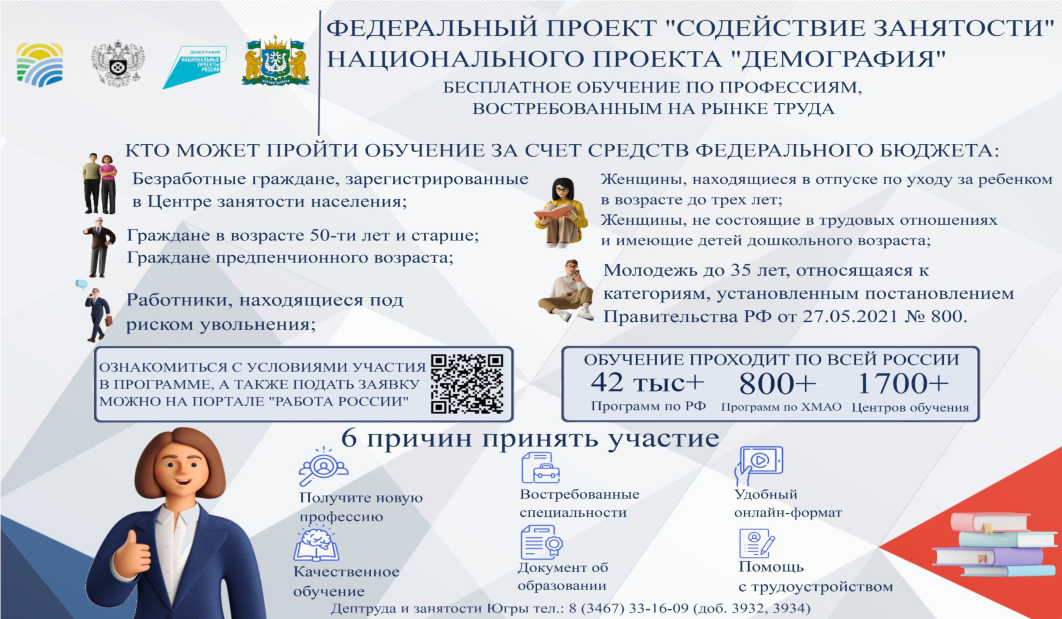 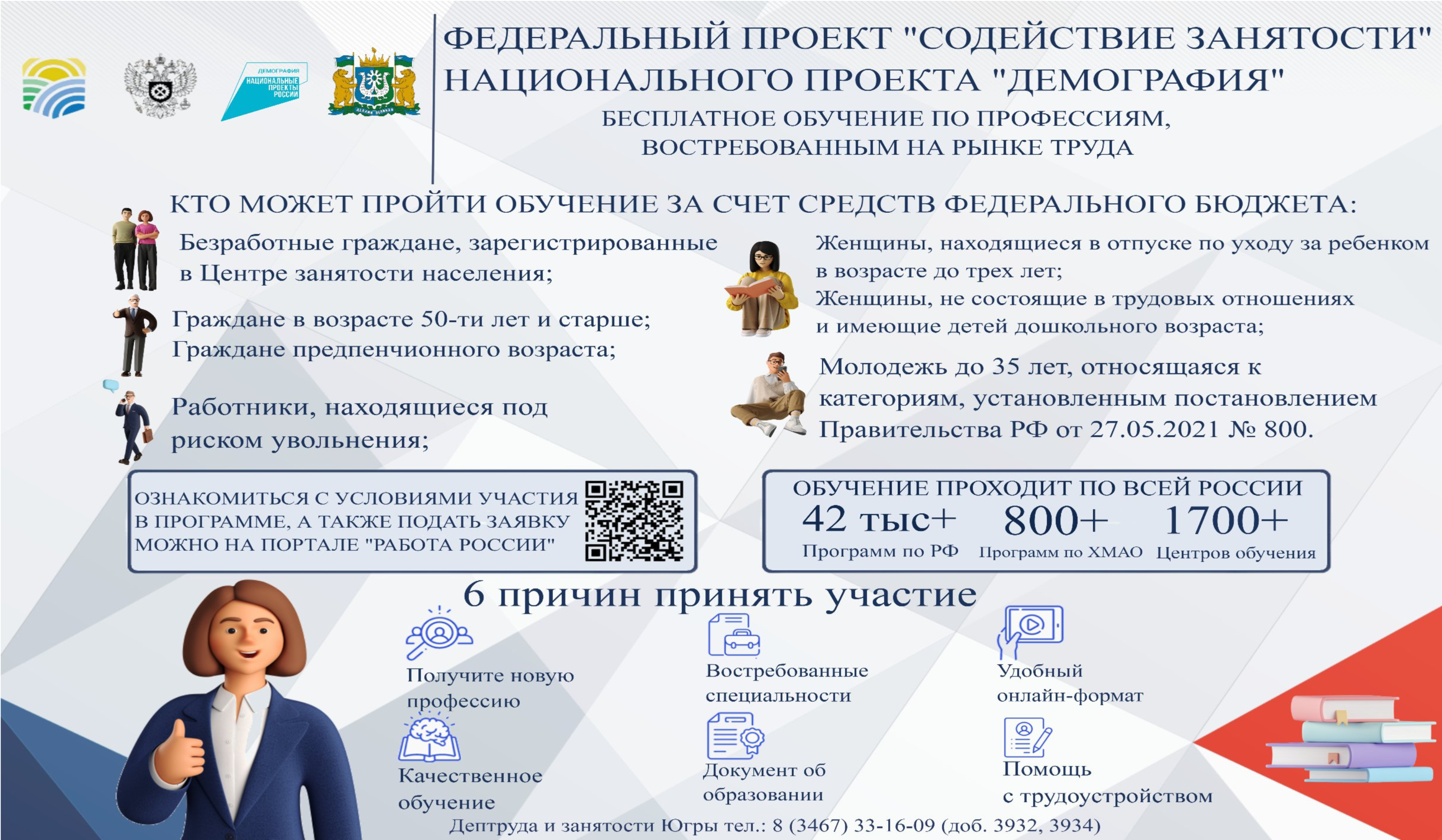 